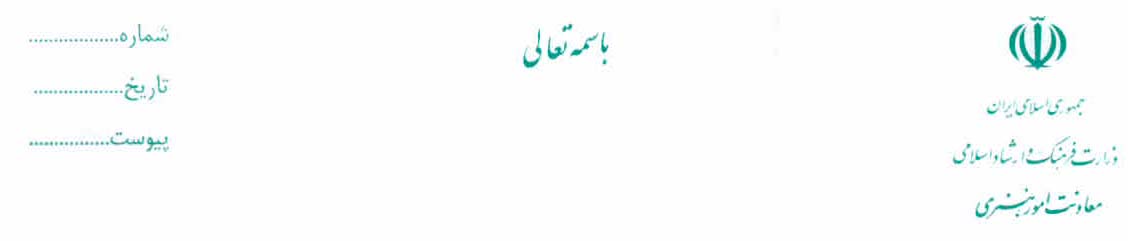 جناب آقاي  محمدرضا سلمانزادهمدير محترم حراست معاونت امور هنري باسلام و احترام      به استناد توافق نامه شماره 5565-300 مورخ 3/5/85 ، بدينوسيله فرم درخواست كارشناسي اثر ارسال مي گردد.      خواهشمند است دستور فرمائيد طبق بند 2 توافق نامه مذكور اعلام نظر بعمل آيد . 			    فرزاد طالبیمدیرکل دفتر موسيقيمفرم درخواست بررسي اثر صوتينام نوازنده و ساز :نام اثر: نام متقاضي:نام متقاضي:نوع اثر{موسيقي(بي كلام/باكلام)، دكلمه، ...} :نوع اثر{موسيقي(بي كلام/باكلام)، دكلمه، ...} :نوع اثر{موسيقي(بي كلام/باكلام)، دكلمه، ...} :مدتزماناثر: مدتزماناثر: نوع موسيقي (سنتي ، پاپ ...) :نوع موسيقي (سنتي ، پاپ ...) :استوديو صدابرداري:رديفنام قطعه به زبان اصليآهنگسازتنظيم‌كنندهخواننده/گويندهشاعرشماره شعرسال تصويب1رديفنام نوازندهنام مستعارنام سازرديفنام نوازندهنام مستعارنام سازرديفنام نوازندهنام مستعارنام ساز161127123813491451015رديفمسئوليتنام و نام خانوادگيمحل تولدنام پدرشماره شناسنامهكدمليسال تولدمحل صدورنشاني و شماره تماس1خوانندهنشاني : 1خوانندهموبایل : 2آهنگسازنشاني : 2آهنگسازموبایل: 3تنظيم كننده نشاني : 3تنظيم كننده موبایل: 4شاعر نشاني : 4شاعر موبایل: 5نوازندهنشاني : 5نوازندهموبایل: 6نوازندهنشاني : 6نوازندهموبایل: 7نوازندهنشاني : 7نوازندهموبایل: 8نوازندهنشاني : 8نوازندهموبایل: 9نوازندهنشاني : 9نوازندهموبایل: 